Type V stripsSPECIFICATION GUIDELINESThe clip-in installation for the linear ceiling will be created using horizontal PLAFOMETAL Type V strips made from . PLAFOMETAL will adapt the thickness and height according to the required dimensions.The length will be between 900 and 6,000 mm.A perimeter hanger or wall angle will ensure the peripheral finish at the level of the walls and partition walls.InstallationThe strips will be installed on a PLAFOMETAL PPV carrier system.No accessories are required for the peripheral finish. Strips are simply cut at right angles. An accurate layout plan avoids the need for any cutting on site with strips overlapping each other.The product will be fitted in accordance with the requirements of the local code of practice. For specific applications, users must contact PLAFOMETAL to ensure that the technical characteristics are suitable for the intended use.* Insert your choice in the drop-down list of colors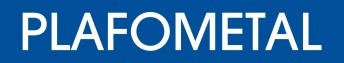 